Remburssi ry hallituksen kokous_______________________________________________________________________________________KokoustiedotAika: 18.4.2023 klo 13.00Paikka: Yliopisto F2018_______________________________________________________________________________________Jäsenet:	Paikalla:(x) Jokinen Wilma, puheenjohtaja(x) Lahdensuo Maria(x) Aaltonen Tapio(x) Törmänen Iida(x) Simukka Artturi(x) Alatalo Fanni (x) Metsävainio Elli(x) Nätti Anniina, etänä(x) Åhman Emmi-Mari, poistui ajassa 13.51.(x) Iivari Reetta, saapui ajassa 13.11, poistui ajassa 14.17.(x) Vääräniemi Lotta, etänäToimihenkilöt:	() Halonen Aada-Loviisa(x) Autti MatildaLäsnäolo- ja puheoikeudet:Asiat		1 § Kokouksen avausPuheenjohtaja Wilma Jokinen avasi kokouksen 18.4.2023 ajassa 13.07.		2 § Kokouksen laillisuus ja päätösvaltaisuusYhdistyksen sääntöjen 15§:n mukaan hallitus on päätösvaltainen, mikäli puheenjohtaja tai varapuheenjohtaja, sekä vähintään puolet hallituksen jäsenistä on läsnä. Todettiin kokous päätösvaltaiseksi ja laillisesti koolle kutsutuksi.		3 § Kokouksen toimihenkilöiden valintaValittiin Wilma Jokinen kokouksen puheenjohtajaksi, Artturi Simukka sihteeriksi, sekä Iida Törmänen ja Tapio Aaltonen pöytäkirjantarkastajiksi ja ääntenlaskijoiksi.		4 § Esityslistan hyväksyminen kokouksen työjärjestykseksiLisätään kohdat 17 Rolmioiden yhteistyösopimus ja 18 Kannanotto.Hyväksytään kokouksen esityslista muutoksilla työjärjestykseksi.5 § Yhdistyksen taloudellinen tilanne	Remburssin tilillä on tällä hetkellä 8 030,86 €. Maksuun menossa yksi HTP-lasku 140 €.		6 § Ilmoitusasiat			Kide.appista ulosotetuista tiedoista tehtävä aina GDPR-kirjaus.Iltakoulussa luotu Telegramin Remppa-ryhmään säännöt ja Facebook-ryhmän säännöt päivitetty.AcrossEU student Forum yliopistolla 8.5.–12.5. Hallitusta pyydetty järjestämään ohjelmaa tapahtuman loppujuhlaan 12.5.7 § KevätkokousKeskiviikkona 26.4. klo 12.00 YTK:n Bunkkerissa.8 § ValintakoePerjantaina 9.6. AMKilla klo 10—14. Hallitus menee paikalle esittelemään Remburssia.Esitys: Budjetoidaan 20 € esittelyjä varten.Päätös: Päätetään esityksen mukaisesti.9 § KevätkyselyToteutetaan toukokuun aikana kysely jäsenistölle koskien mm. tapahtumia ja harjoitteluja.10 § HTP23 toteumaToteuma tällä hetkellä 688,81 €. Staffmax Oy ei ole lähettänyt laskua järjestyksenvalvojista.11 § Remburssin viiriLYY arvioinut viirin hinnaksi 111,60 € (sis. alv 24 %).12 § MerchKysytty tarjous 50 vyöstä opiskelijahaalarit.fi.Pyydetään tarjous myös ainejärjestöpaidoista.13 § YTK-tuen käyttöBunkkerin näyttöön tarvitsee tilata asennus. Hinta-arvio asennuksesta 50 €.Esitys: Budjetoidaan 50 € asennukseen.Päätös: Päätetään esityksen mukaisesti.14 § Syksyn ekskursioHelsingin ekskursioon saatu hostelli Diana Parkista tarjous aikavälille 4.—6.10: Majoitus 30 €/yö/hlö Aamupala 5 €/aamu/hlöTarjous kokonaisuudessaan 70 €/hlö. Tarjous laskettu 30 henkilölle. Varaukselle ei tule varausmaksua ja sitä voidaan muuttaa 4.9. asti. Helsingin ekskursio toteutetaan Lastu ry:n kanssa, joten molemmilta tarvitaan allekirjoitus varaukseen.15 § Sitsien toteumaToteuma vielä tekeillä. Käsitellään seuraavassa kokouksessa.16 § Vapun tapahtumatKostajaisten mahdollinen ylijäämä jaetaan Lyhty ry:n kanssa.Esitys: Budjetoidaan Kostajaisiin 50 € merkkeihin ja 50 € palkintoon.Päätös: Päätetään esityksen mukaisesti.17 § Rolmioiden yhteistyösopimus	Sopimus (liite 1) esitelty hallitukselle.Esitys: Hyväksytään yhteistyösopimus.Päätös: Päätetään esityksen mukaisesti.18 § KannanottoEdunvalvonta valmistellut kannanoton pääainevalintaprosessin ongelmallisuudesta. Hallitus käynyt kannanoton (liite 2) läpi yhteisesti ja päättää lähteä edistämään sitä.19 § KokouseväätKokouseväisiin ei tarvinnut budjetointia.		20 § Muut esille tulevat asiat			Artikla ry pyytänyt hallitukselta sitsilauluja uuteen laulukirjaan.		21 § Seuraava kokous			 Päätetään myöhemmin.		22 § Kokouksen päättäminen			Kokous päättyi ajassa 14.31.Pöytäkirjan vakuudeksi_____________________________________	_____________________________________Wilma Jokinen					Artturi SimukkaPuheenjohtaja					Sihteeri_____________________________________	_____________________________________Tapio Aaltonen					Iida TörmänenPöytäkirjantarkastaja				PöytäkirjantarkastajaLiite 1. Rolmioiden yhteistyösopimus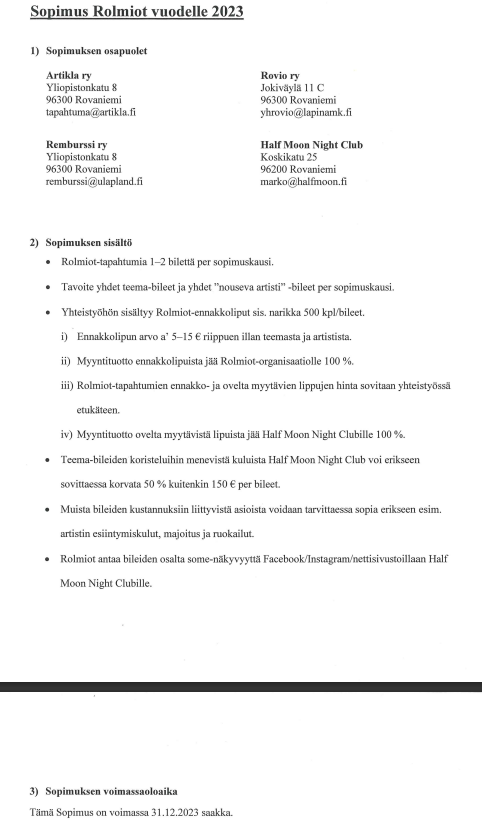 Liite 2. Kannanotto pääainevalintaprosessin ongelmallisuudesta					1 (2)	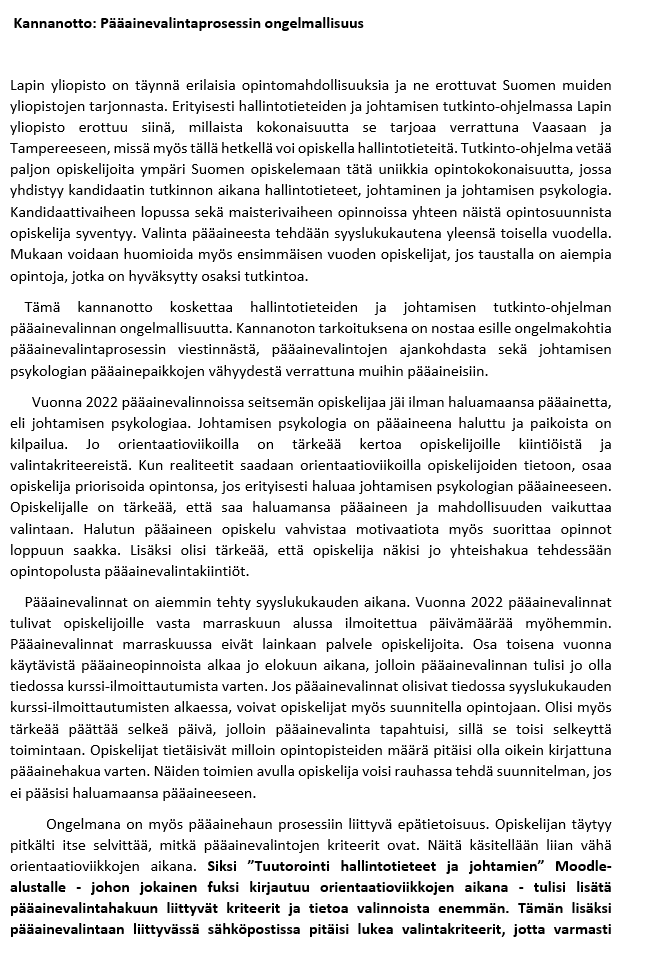 Liite 2. Kannanotto pääainevalintaprosessin ongelmallisuudesta					2 (2)	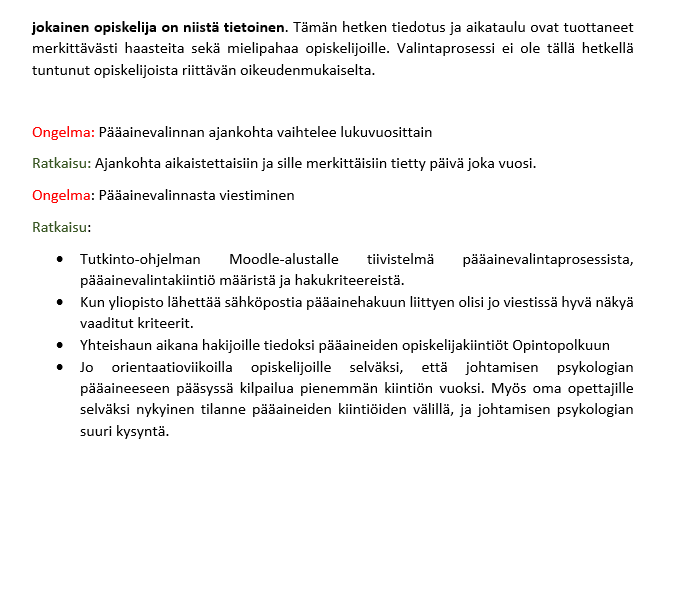 